Church of the Resurrection Religious Education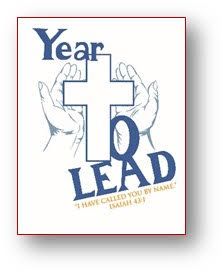 Savannah Ackerman, Assistant DRE (Sackerman@res-ec.org)  office: 410-645-4019)2019-20 Fourth Grade SyllabusPrayers (Continued on Next Page) Holy Spirit Prayer (pg 54)- Breathe in me, O Holy Spirit, that my thoughts may all be holy. Act in me, O Holy Spirit, that my works may all be Holy, Draw my heart, O Holy Spirit, that I may love but what is holy. Strengthen me, O Holy spirit, to defend all that is holy. Gaur me, then, O Holy Spirit, that I always may be holy. The Divine Praises (pg 132): Blessed be God. Blessed be God’s holy name. Blessed be the name of Jesus. Blessed be the name of May, Virgin and Mother. Blessed be God in his angles and in his saints. Sorrowful Mysteries of the Rosary The Agony in the Garden The Scourging at the Pillar The Crowning with ThornsThe Carrying of the CrossThe Crucifixion  Isaiah 43: 19-21See, I am doing something new!
    Now it springs forth, do you not perceive it?
In the wilderness I make a way,
    in the wasteland, rivers. Wild beasts honor me,
    jackals and ostriches,
For I put water in the wilderness
    and rivers in the wasteland
    for my chosen people to drink,
The people whom I formed for myself,
    that they might recount my praise.DateSpecial HappeningsSpecial HappeningsFinding God Theme for the day Theme for the day Prayer DueSeptember                                                                                 Collection: Community Fall FestivalSeptember                                                                                 Collection: Community Fall FestivalSeptember                                                                                 Collection: Community Fall FestivalSeptember                                                                                 Collection: Community Fall FestivalSeptember                                                                                 Collection: Community Fall FestivalSeptember                                                                                 Collection: Community Fall FestivalSeptember                                                                                 Collection: Community Fall Festival1515Opening Prayer Service at beginning of each session (3:30pm & 6:30pm)Parent Meeting 
immediately following Prayer Service One Parent from each Family PLEASE Attend! 1: God Creates the World1: God Creates the WorldGod as Creator22223: God’s Plan for Salvation 8: Jesus Our Redeemer3: God’s Plan for Salvation 8: Jesus Our RedeemerJesus Saves Us2929Rosary Congress and respect life presentation beginning of class14: Serving God and Others14: Serving God and OthersMary & Angels October                                                                                                Collection: Walk for HomelessOctober                                                                                                Collection: Walk for HomelessOctober                                                                                                Collection: Walk for HomelessOctober                                                                                                Collection: Walk for HomelessOctober                                                                                                Collection: Walk for HomelessOctober                                                                                                Collection: Walk for HomelessOctober                                                                                                Collection: Walk for Homeless6No class – Please attend The Community Fall Festival on Saturday, October 5th 10am to 5pm with 5:15pm MassNo class – Please attend The Community Fall Festival on Saturday, October 5th 10am to 5pm with 5:15pm MassNo class – Please attend The Community Fall Festival on Saturday, October 5th 10am to 5pm with 5:15pm MassNo class – Please attend The Community Fall Festival on Saturday, October 5th 10am to 5pm with 5:15pm MassNo class – Please attend The Community Fall Festival on Saturday, October 5th 10am to 5pm with 5:15pm MassNo class – Please attend The Community Fall Festival on Saturday, October 5th 10am to 5pm with 5:15pm Mass139: Jesus Sends the Holy SpiritHoly SpiritHoly SpiritHoly Spirit Prayer206: Jesus’s Law of Love DiscipleshipDiscipleship27Walk for the Homeless – Parents & Younger Siblings are invited and encouraged to walk with us(If absent -5 Ordinary Time)Walk for the Homeless – Parents & Younger Siblings are invited and encouraged to walk with us(If absent -5 Ordinary Time)Walk for the Homeless – Parents & Younger Siblings are invited and encouraged to walk with us(If absent -5 Ordinary Time)Walk for the Homeless – Parents & Younger Siblings are invited and encouraged to walk with us(If absent -5 Ordinary Time)Walk for the Homeless – Parents & Younger Siblings are invited and encouraged to walk with us(If absent -5 Ordinary Time)Walk for the Homeless – Parents & Younger Siblings are invited and encouraged to walk with us(If absent -5 Ordinary Time)November                                                                             Collection: St. Vincent de Paul SocietyNovember                                                                             Collection: St. Vincent de Paul SocietyNovember                                                                             Collection: St. Vincent de Paul SocietyNovember                                                                             Collection: St. Vincent de Paul SocietyNovember                                                                             Collection: St. Vincent de Paul SocietyNovember                                                                             Collection: St. Vincent de Paul SocietyNovember                                                                             Collection: St. Vincent de Paul Society3Pgs. 177-180: All Saints DayAll Saints DayAll Saints Day   10*Family Life 1: Family, Feeling & Love (Lessons 1,2,3,4)God’s Gift of Family God’s Gift of Family    17*Family Life 2: Growing Inside and Out (Lessons 5,6,7,8,9, 10)Family LifeFamily Life2410: Celebrating AdventAdventAdventDecember                                                             Collection: Hats, Scarves, and Gloves CollectionDecember                                                             Collection: Hats, Scarves, and Gloves CollectionDecember                                                             Collection: Hats, Scarves, and Gloves CollectionDecember                                                             Collection: Hats, Scarves, and Gloves CollectionDecember                                                             Collection: Hats, Scarves, and Gloves CollectionDecember                                                             Collection: Hats, Scarves, and Gloves CollectionDecember                                                             Collection: Hats, Scarves, and Gloves Collection1No class –Thanksgiving Break87: The Beatitudes We are BlessedWe are BlessedThe Divine Praises1515: Celebrating Christmas (Reference- Pgs. 157-160: Christmas)ChristmasChristmas22No class – Christmas BreakNo class – Christmas BreakNo class – Christmas BreakNo class – Christmas BreakNo class – Christmas BreakNo class – Christmas Break29No class – Christmas BreakNo class – Christmas BreakNo class – Christmas BreakNo class – Christmas BreakNo class – Christmas BreakNo class – Christmas BreakDateSpecial HappeningsFinding God/ Family LifeTheme for the dayPrayer DueJanuary                                Collection: Catholic Daughters and Howard County Pregnancy CenterJanuary                                Collection: Catholic Daughters and Howard County Pregnancy CenterJanuary                                Collection: Catholic Daughters and Howard County Pregnancy CenterJanuary                                Collection: Catholic Daughters and Howard County Pregnancy CenterJanuary                                Collection: Catholic Daughters and Howard County Pregnancy Center54: God Calls us to ObeyGod Loves Us1212: The Church Teaches UsThe Church 19No class –  Martin Luther King, Jr. Holiday WeekendNo class –  Martin Luther King, Jr. Holiday WeekendNo class –  Martin Luther King, Jr. Holiday WeekendNo class –  Martin Luther King, Jr. Holiday Weekend   2611: People of GodPeople of GodFebruary                                                                            Collection: Toiletries for Tara CollectionFebruary                                                                            Collection: Toiletries for Tara CollectionFebruary                                                                            Collection: Toiletries for Tara CollectionFebruary                                                                            Collection: Toiletries for Tara CollectionFebruary                                                                            Collection: Toiletries for Tara Collection2No classNo classNo classNo class921: The Ten CommandmentsThe Moral Life16No class – Presidents’ Holiday WeekendNo class – Presidents’ Holiday WeekendNo class – Presidents’ Holiday WeekendNo class – Presidents’ Holiday Weekend23Lent starts Wed, Feb 26th22: Loving God Above all Else(Reference- Pgs. 161-164: Lent) The Moral LifeMarch                                                                                               Collection: CRS Rice BowlMarch                                                                                               Collection: CRS Rice BowlMarch                                                                                               Collection: CRS Rice BowlMarch                                                                                               Collection: CRS Rice BowlMarch                                                                                               Collection: CRS Rice Bowl1First 10 minutes – CRS Presentation19: The Sacraments of Service23: Loving our FamilySacraments of Service8First 10 minutes – CRS Presentation18: Anointing of the SickBaptism/ Sacraments 15First 10 minutes – CRS Presentation 30-minute Priest Presentation about the Eucharist and the Mass
for 2nd-4th grades17: The Sacrament of the EucharistEucharist22  First 10 minutes – CRS Presentation30-minute Reconciliation Preparation16: Celebrating Reconciliation13: God is our Friend(Reference- Pgs 210-211 how to go to reconciliation)Reconciliation 29Sacrament of Reconciliation20: Celebrating Lent & Holy Week(Reference- Pgs. 165-168 Holy Week)Holy Week/LentSorrowful Mysteries of the Rosary April                                                                                                   Collection: Camp GLOWApril                                                                                                   Collection: Camp GLOWApril                                                                                                   Collection: Camp GLOWApril                                                                                                   Collection: Camp GLOWApril                                                                                                   Collection: Camp GLOW5No class – Palm SundayNo class – Palm SundayNo class – Palm SundayNo class – Palm Sunday12No class – Easter SundayNo class – Easter SundayNo class – Easter SundayNo class – Easter Sunday19Review Jesus in Our Lives 26Closing Prayer Service (Sun A at 4:30pm & Sun B at 6:30pm)25: Celebrating Easter (Reference- Pgs. 169-172: Easter)If time, Pgs. 173-176: PentecostCelebrating EasterIsaiah 43:19-21